ข้อมูลปราชญ์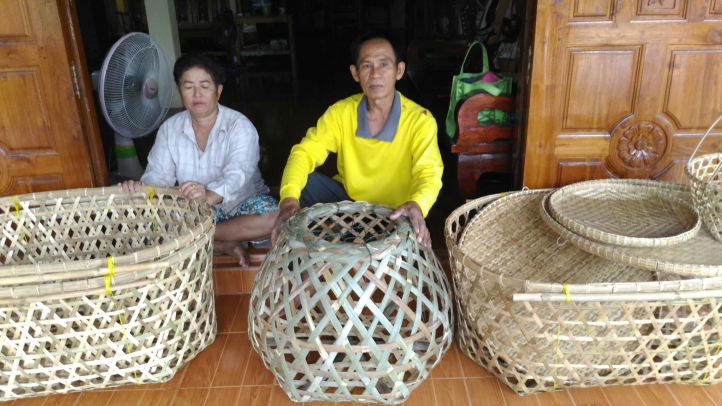 (ผู้เชี่ยวชาญ/ประสบความสำเร็จในอาชีพ)1.ชื่อ....นายสมชาย ……….....นามสกุล..........มุจรินทร์.......... ................ ...................................................2.วัน/เดือน/ปีเกิด.....- -  2498........อายุ......61.....ปี เลขประจำตัวประชาชน  3650600422584 3.ที่อยู่ บ้านเลขที่....181....หมู่ที่.....7......ตำบล.....มะต้อง...อำเภอ....พรหมพิราม....จังหวัด..พิษณุโลก........4.การติดต่อ โทรศัพท์..........................อีเมล์...............................................................................5.การศึกษา(สูงสุด) ......ป.4.............................................................................................6.ความเชี่ยวชาญ/ความสำเร็จในการประกอบอาชีพ 	ภาคการเกษตร(ระบุ)............................................................................................................................	แปรรูป OTOP/SME(ระบุ)...................................................................................................................	ท่องเที่ยวโดยชุมชน(ระบุ).....................................................................................................................	อื่น ๆ (ระบุ)........จักสานไม้ไผ่...........................................................................................7.บันทึกความรู้ของปราชญ์/ผู้ประสบความสำเร็จด้านอาชีพ ตามที่ระบุในข้อ 6    1) ความเป็นมา เนื่องจากได้รับการถ่ายถอดในเรื่องการจักสานมาจากพ่อแม่ ปู่ย่า ตายาย ดังนั้นจึงนำความรู้ที่ได้รับการถ่ายทอดมาประกอบเป็นอาชีพหลักของครอบครัว    2) กระบวนการ/วิธีการขั้นตอน/เทคนิค/  ที่ใช้ในการแก้ปัญหาหรือพัฒนาอาชีพ2.1 ใช้ไม้ไผ่ในการจักสาน      3) ปัจจัยแห่งความสำเร็จ3.1 มีความชำนาญในการจักสานไม้ไผ่ได้หลากหลายรูปแบบ8.เกียรติคุณ/รางวัลที่ได้รับ  -9.ประสบการณ์ถ่ายทอดความรู้     1)โครงการ/หลักสูตร ........................ -..............................หน่วยงาน............................ -.........................						(ลงชื่อ).................สมชาย  มุจรินทร์.......................						               (.....นายสมชาย  มุจรินทร์...)							วันที่.....10...../..สิงหาคม../...2559.....